В Свердловской области в ближайшие дни сохранится низкая температура воздуха.Использование электроприборов должно соответствовать инструкции. Категорически запрещено использовать самодельное электрооборудование.Не позволяйте детям играть со спичками и другими пожароопасными предметами. Не оставляйте детей и недееспособных членов семьи без присмотра.Соблюдайте меры пожарной безопасности сами и призывайте к бдительности окружающих. Из-за пожара у соседей может пострадать и ваше имущество.Как правило, в холода осложняется обстановка на дорогах. Снежные накаты, заносы, гололёдные явления способствуют росту дорожно-транспортных происшествий. Учащаются внезапные механические поломки автомобилей, а также случаи пожаров на автотранспорте от неправильного прогрева.Избежать проблем на дорогах можно, временно поставив личные авто на прикол. Водителям-дальнобойщикам необходимо помнить, что на внешних трассах, как правило, всегда холоднее, поэтому надо тщательнее заботиться о своей безопасности. Заложите в машину минимальные средства спасения – лопату, трос, топор. При себе необходимо иметь заряженный телефон. Не забывайте одеваться соответственно времени года и погодным условиям, предусмотрите термос с горячим чаем.Выходя на улицу, одевайтесь теплее и следите за тем, как одеваются ваши дети. Для предупреждения обморожения не рекомендуется гулять при температуре ниже 20 градусов детям, пожилым и больным людям, страдающим хроническими заболеваниями. Лицо необходимо защитить жирным кремом. Носите свободную одежду и обувь, меховые варежки, одевайтесь как «капуста». В сильный холод прогулки и дальние поездки лучше отменить.Если нужна помощь, звоните в единую дежурно-диспетчерскую службу по телефону – 112          6 основных правил поведения в сильный мороз:.Сотрудники МЧС напоминают о возможных рисках и мерах безопасности.Морозная погода – всегда серьёзное испытание для служб жизнеобеспечения (ЖКХ, энергетики, линий связи) и рядовых граждан. Населению, прежде всего, следует позаботиться о пожарной безопасности своего жилья. Все виды отопления (печное, газовое, электрическое) должны находиться под пристальным вниманием домовладельцев.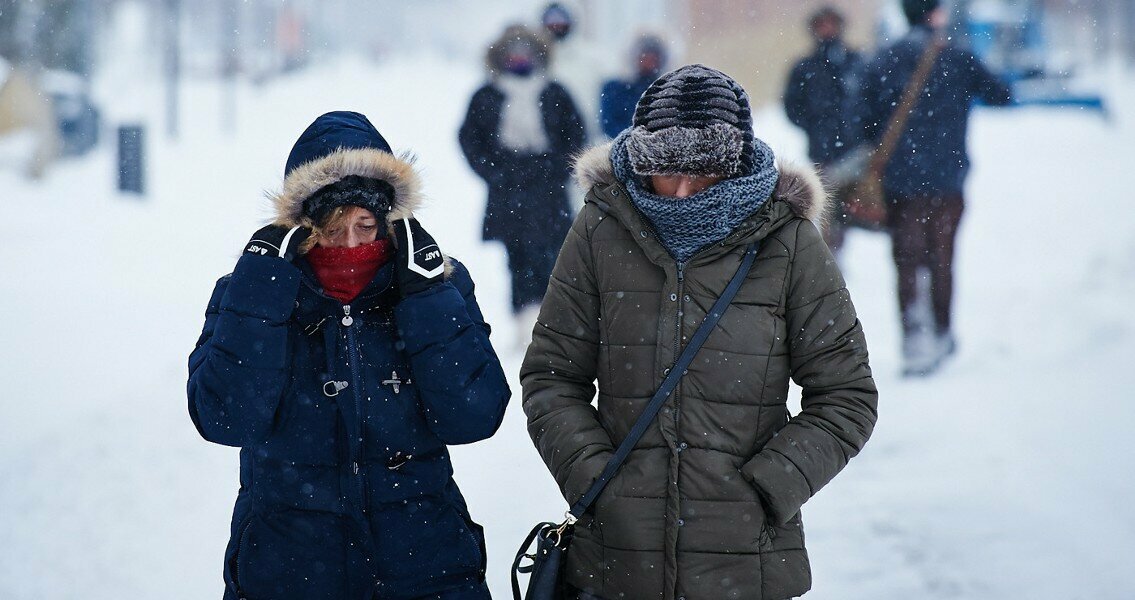 Первое правило поведения — обеспечить организм топливом для выработки внутренней энергии, обогревающей организм. Топливом для нас служит пища. Однако не всякая: капустный лист для этого не годится, понадобится шмат сала. Жир — лучший источник для выработки внутренней энергии. Если по какой-то причине нельзя есть жиры, их нужно заменить на белковую пищу животного происхождения, например, мясо. Обязательно горячий чай или кофе. Только после плотного завтрака или обеда можно выходить на улицу в сильный мороз.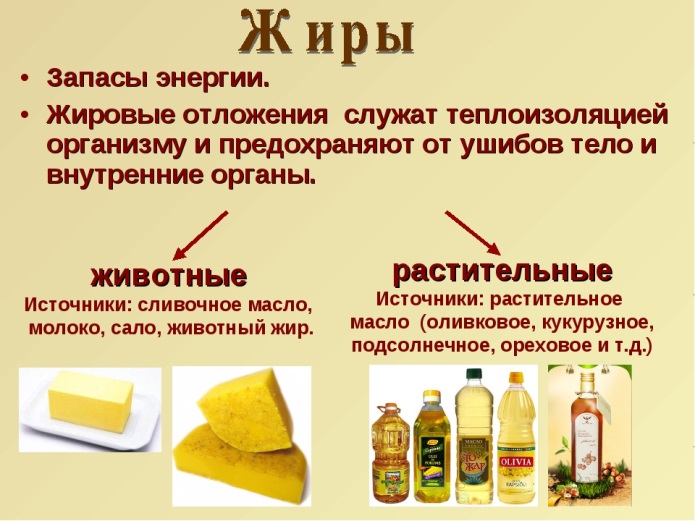 Второе правило поведения — нужно постоянно двигаться. Нельзя стоять на одном месте, тем более, прислоняться или садиться на холодные, особенно, металлические предметы. В этот момент человек теряет собственное тепло, отдает его более холодной поверхности. Этот процесс убыстряется, если одежда мокрая. Даже намокшая от пота футболка под курткой может ускорить процесс снижения внутренней температуры.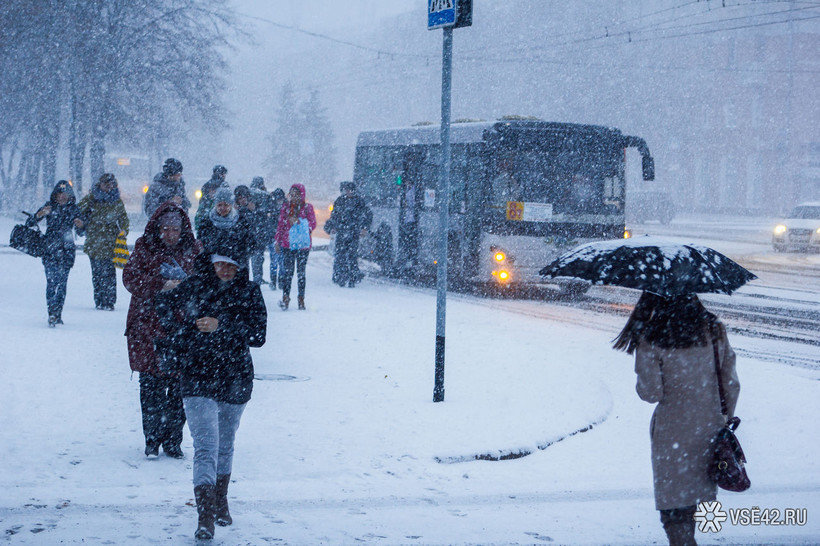 Третье правило поведения — нужно тепло одеваться. Забудьте об утягивающих колготках, врезающихся ремнях, излишне тесных джинсах и всем остальном, что может нарушить кровообращение. Нужна рыхлая шерстяная одежда не менее трех слоев. Чтобы руки оставались теплыми, носите варежки, а не перчатки, теплая и просторная обувь, теплый головной убор. Это обязательно! С незащищенной поверхности кожи тепло улетучивается еще быстрее из-за испарения пота. А через непокрытую голову мы теряем 17% тепла всего организма! Потерять его можно и в том случае, если в организме нарушается циркуляция крови. Вот почему особенно тепло должны укутываться люди пожилого возраста, малыши, и те, кто страдает заболеваниями, связанными с нарушением циркуляции крови — с тем же атеросклерозом, к примеру. Они могут пострадать от холода и при небольшой минусовой температуре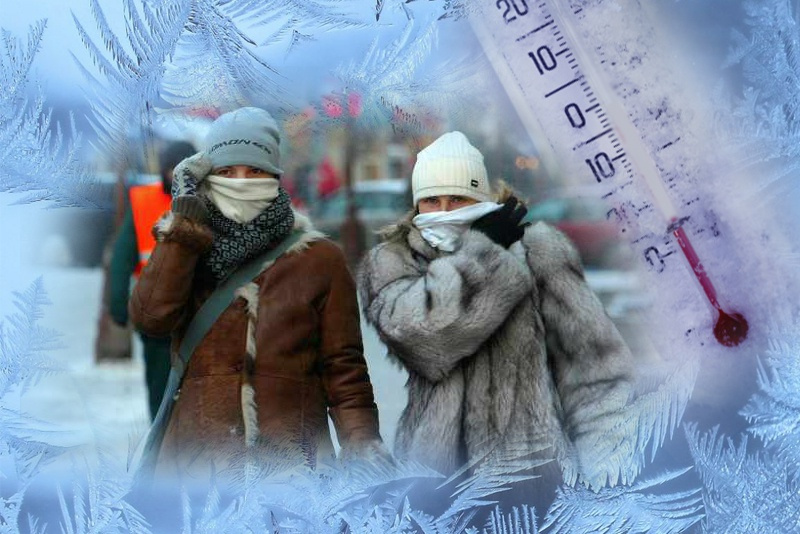 Четвёртое правило поведения — берегите уши, нос, щеки и пальцы. Они в первую очередь предрасположены к обморожению.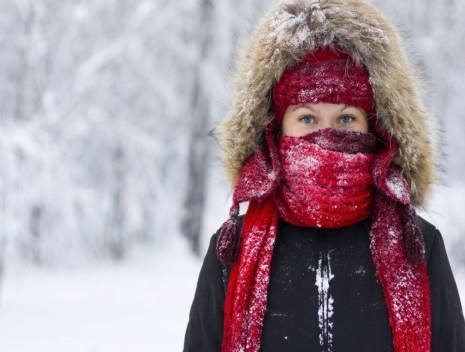 Пятое правило поведения — постарайтесь не надевать на улицу серьги и кольца. Обладая высокой теплопроводностью, металл на морозе так сильно остывает, что может вызвать обморожение. А кольца затрудняют циркуляцию крови в пальцах, и они еще больше мерзнут даже в варежках.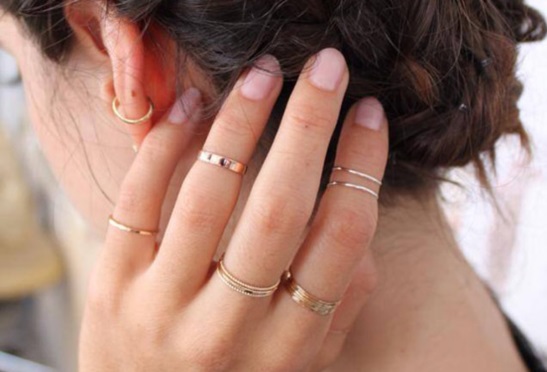 И шестое правило поведения — на морозе нельзя курить. Никотин снижает циркуляцию крови в периферических сосудах, в основном в пальцах рук и ног, что делает их более уязвимыми для мороза.Переохлаждение может привести к летальному исходу. При температуре тела ниже 31°С пострадавший находится без сознания, его мышцы скованы суровыми спазмами, а челюсти крепко сжаты. Дыхание едва заметно, пульс 32-36 ударов, артериальное давление низкое или не обнаруживается, а зрачки расширены. В таком состоянии происходит остановка сердца. Если вам встретится лежащий на тротуаре человек в таком состоянии — вызовите "скорую", тем самым Вы спасёте человека от смерти.